新北市坪林國小資訊安全暨資訊倫理宣導淺談「著作權」概述各位同學們一定都有寫作文或是創作美術作品的經驗，不管是一篇文章一張圖畫，都是我們花費時間和激盪腦力才出現的成果，而這些成果正是我們創意和想法的結晶。

       大家想想看，如果我們辛辛苦苦創作出來的作品被他人抄襲或是被別人冒名使用，心情一定會相當不好受，就像是自己珍藏的東西被偷走了一樣。

       為了保護創作者以及創作者的作品，政府制定了「著作權法」來保障這些創意的結晶。以下，我們就帶大家來認識著作權，讓大家學習尊重創意，並了解如何避免錯誤引用而讓自己觸犯法律。二、什麼是著作權藝術作品、歌曲、文學創作，以及新科技用品，都是豐富我們文化和便利我們生活的因子。不過，隨著網路的使用和許多東西的數位化，我們只要按下一個按鍵就可以下載和複製別人辛苦創作和發明的東西，有些人更甚至將這些下載來的東西變成是自己的作品。例如在2001年時，成功大學的學生們就曾經因為違法下載網路上的mp3檔案，並架設網站將他們下載到的檔案與其他網友共享，而吃上官司。三、著作權保護的範圍 著作權保護的範圍相當廣，文學、藝術、科學和其他學術領域，只要牽涉到創作和發明的作品，像是音樂詞曲、美術繪畫、雕刻、攝影作品、戲劇創作、演講內容、學術論文、工程設計圖……等，皆受到著作權的保護。而各位同學在生活中較常接觸到的創作作品通常是音樂(MP3)、影片、網路文章和言論、圖片，以及圖表等元素。大家請記得，即便我們很喜歡這些作品，我們也不可以隨意複製和下載、更不可以竄改這些作品或是把這些作品占為是自己的創作。我們必須尊重這些創意者的作品，在合理的範圍內欣賞，他們才會願意繼續生產這些精彩的創作，美化我們的生活。四、如何正確引用網路資料當我們希望將網路上的文章、圖片、音樂，以及影片留存在電腦中或是張貼在自己的部落格上時，應該先留意網頁上的「著作權聲明」或是「創用CC」標章，先了解這些資訊能不能夠引用或節錄，以及引用和節錄時需要注意的事項，並遵守該網站的要求再進行下載和複製。如果網站上沒有著作權聲明也沒有創用CC標章，可以與網站擁有者或是管理者連繫，告知你想要引用資料的需求，徵求作者的同意後再進行，或者是引用後將資料的出處（例如網站名稱、網址和引用文章當天的日期）標示在資料下方，做到對作者的尊重也避免觸犯著作權法。 此外，當你不確定網路上的檔案或是資料是不是經過授權，就請你不要擅自引用或是複製，例如有些同學就認為僅下載一個小小的音樂檔或是影片檔應該沒有什麼關係，但這樣的行為其實已經構成違法。所以，我們應該從現在這一刻開始做好對他人創作的保護和尊重，不要抱持偷偷使用應該不會被發現的僥倖心態。至於實際生活中的資料引用，也請遵守上面提到的這些原則，當你無法確認自己這樣的行為是不是合法，請先暫停引用別人的作品，請老師提供建議。五、著作權合理使用六大妙招 1.文章繪畫等創作使用之前要留意藝術作品、文學創作、音樂內容，以及科技產品等涉及創意展現的作品皆受到著作權的保護，只要創作者完成著作，不需要經過申請，就直接受到著作權的保障，因此當你要引用或是複製這些創作時，請一定要依照著作權法的規定來使用。2.下載複製很方便違反著作權要小心網路上很多的圖片或是網站上的文字內容。只要一個按鍵就可以下載和複製，但是，在你下載和複製的同時，也可能觸犯著作權法，請避免這樣的行為。3.網站規定看清楚遵守法律才安心有些網站上會標有「著作權聲明」或是「創用CC」標章，當你想要使用網站上的資料時，請務必閱讀這些內容，遵照這些內容的指示，在網站允許的範圍和許可的方式下使用該網站的資料。4.徵求同意標出處尊重作者不違法當你想要引用或複製的資料沒有標註著作權聲明以及創用CC標章時，請先與作者連繫，得到作者的同意後再使用，或者是使用時妥善標明資料的作者、出處以引用的時間，尊重作者也避免觸法喔！5.音樂影片與圖檔確認授權才下載很常見的侵犯著作權案例往往來自於非法音樂、影片和圖片檔案的下載，不管你是要將這些檔案儲存在電腦中或是張貼在自己的部落格上，都請先確認檔案是否經過作者的授權，並遵守正確的引用步驟。6.保護作品不竊取鼓勵創作展創意當我們隨意地複製、下載、引用別人的創意時，請先想想看，如果這些創作者因為我們的隨便而無法從作品上獲取足夠的生活費，或者是因為作品不斷被複製、剽竊而對創作感到心灰意冷，而停止創作，這些應該都不是我們願意看到的情況。為了讓每位創作者都樂於揮灑他們的才華，創作出更好、更美、更方便的作品來豐富我們的生活，我們一定要尊重作者的著作權，在合理的範圍內使用和欣賞他們的創作。備註資料來源：教育部全民資安素養網　　　　　https://isafe.moe.edu.tw/index.php資料只供學校內部參考之用個人資料保護法概述    我們每個人都有專屬於自己的姓名、身分證號碼、生日和家中的地址與電話，當這些資料集合起來時，就可以找出我們是誰，政府和學校也依據這些資料來提供我們各種服務或是提醒我們應該盡的國民義務。    但是，當這些資料落到不懷好意的人手上，就有可能被用來進行非法的勾當，甚至是對我們的人身和財產安全造成很大的威脅，例如，當詐騙集團知道某人的家中電話時，就有可能偽裝成歹徒，編出家中某位成員被綁架、需要匯贖金的謊言，造成家人的恐慌；或是家裡住址和家人就學資料遭到洩漏，不斷收到補習班或是商家的廣告信件，讓人不勝其擾。    其實，除了上面提到的姓名、身分證號碼、生日、地址和電話屬於個人資料外，我們的家庭背景、教育狀況、病歷和各種聯絡方式也都屬於應該謹慎保護的「個人資料」；而我們自己的個人電腦也存有相當多的個人資料，也屬於需要善加保護的對象。使用電腦及網路時要如何保護個人資料(一)電腦基本設定保護個資設定開機密碼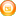     我們每天使用的電腦存有許多私人資料，所以，不管是個人電腦或是家用電腦都一定要設定開機密碼，避免任何人開啟電腦窺探裡面的資料，並且，記得每三個月要更新密碼。
　　而密碼的設定也是一門學問喔！避免使用代表個人資料的數字當做密碼，例如生日或是家中電話；也不要使用很容易被破解的英文字母和數字當做密碼，例如「1234」或是「abcd」。 

　　具有保護效力的密碼應該是大寫英文字母和數字，以及特殊符號混合的一串代碼！清除公共電腦資訊    當我們在學校、圖書館等等地方使用公用電腦時，請盡量避免開啟需要輸入個人帳號和密碼的網站，例如個人信箱和私人部落格。如果非得使用這些網站，切記不要讓電腦記錄你的個人帳號和密碼，使用完畢也要記得登出帳號後再離開，以避免被下一個使用電腦的人盜用。電腦送修時資料刪除    如果個人電腦或是家用電腦需要送修或是保養時，千萬要記得將電腦中的資料備份在隨身碟或是外接硬碟後，把原始的資料全數刪除，以避免送修的過程讓個人資料有外洩的機會。(二)網路互動確保個人資料勿外洩    當我們在網路上操作網路平台或是網友互動時，常常有機會用到我們的姓名、生日、電話，以及住址等資料，在輸入這些資料之前，請先靜下來考慮以下的提醒，再決定是否要送出個人資料。隱私權聲明    許多的網路服務平台，會希望使用者輸入一些基本的資料，才能獲取網站所提供的服務或是參加活動，例如電子信箱、網站會員服務、抽獎活動等等。但是，這些網站也常常是造成個人資料外洩的主要原因。所以，當我們希望獲取這些服務時，一定要留意該網站是不是有隱私權聲明(註一)和SSL加密(註二)？以及有沒有防火牆(註三)和防毒系統(註四)來保護我們輸入的資料？是否能妥善保護我們輸入的個人資料？如果無法判斷，可以請師長協助，千萬不要因為一時的方便或是貪圖獎品，就把資料上傳到不安全的網站，而引來更大的困擾。註一：網站的隱私權聲明可以讓我們知道輸入的資料會如何被管理以及可以閱讀到我們資料的人有哪些。 註二：網站具備SSL加密可以確保我們的資料在傳輸到網站系統的過程中是安全的，有SSL加密的網站在網址的地方會以「https://」作為開頭。 註三：網站裝設防火牆就像我們的房子加了門禁系統一樣，可以控制外來者對我們的入侵，協助網站保護系統中的資料。 註四：防毒系統可以定期幫網站進行掃毒，以提供我們更安全的網頁瀏覽環境。避免在網路上透露個人資料    當我們透過信件、即時聊天軟體或是留言版與網友互動時，請使用暱稱來代稱自己，並且避免在交談中暴露過多的個人資料，例如真實姓名、電話號碼、在哪裡念書、家裡住址、家庭狀況等等，因為這些資料拼湊起來都有可能顯露我們的真實身分，讓有意圖的網友進行詐騙或是勒索。備註資料來源：教育部全民資安素養網　　　　　https://isafe.moe.edu.tw/index.php資料只供學校內部參考之用